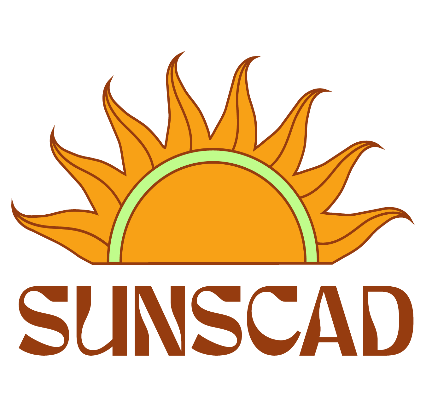 Executive Meeting Minutes                                                              	Date: June 6, 2023Present:  Chris, Elanor, Tara, Owen, AlexandraRegrets: Absent: Chair: OwenSecretary: TaraOwen calls the meeting to order at 12:07pmOwen begins the meeting by recognizing we are situated on unceded and unsurrendered Mi’kmaq territory, which is covered under the Peace and Friendship Treaties since 1725. It is our responsibility to understand our relationship with the land as stewards, arrivants, and settlers.Agenda:    Elanor motions to approve the agenda, Alexandra seconds, unanimous. Motion passedMinutes:   Chris motions to pass last weeks minutes, Alexandra seconds, unanimous, motion passed.Signatures:                                                                                                              	____________________________                      ____________________________    	Exec Member                                 	    Resource CoordinatorReportsAlexandraSpeaking with 2 students who are having problems with policies and teacher complaints. Have reached out to Dr Shannon about this and will forward her reply.Still looking for the MAED Continuance policy update from Melanie C. and she is now on vacation so will keep looking around. ElanorWill leave way finding aside and focus on orientationMet with a few yoga teachers and they are open to doing something with usStill posting NSCAD student highlights on our Instagram Met with Chris about a student who was having issues on campusAttended the Envisioning our Future Committee (Great Committee)In contact with several students who were disappointed because NSCAD doesn’t offer any recreational opportunities. Maybe propose a better discount with Good LifeDiscussion occurred regarding getting a better Dalplex discounts for NSCAD students and promoting the current Dalplex discount to our students.ChrisOrientation meeting for MOU and will report on next week. The next meeting will be in person on July 13thBrainstorming Orientation events with ElanorMet with a student with Elanor last weekDiscussionElanor: Mentioned that she will be having a meeting with Fynn tomorrow and will be attending the CFS meeting (It is no longer called NSCAD Student Strike and is NSCAD Student Action) tomorrow at 6pm to show students that SUNSCAD is there to support them. Alexandra will share this on Discord with students.Chris: New CFS Chair is Aideen. And they asked about who the new accessibility officer and if that person was available in that capacity. Concerned about misinformation being given to the government from CFS if they are only speaking to a couple of students. Discussion occurred on whether Elanor should go as a student or as SUNSCAD. Elanor decided she would like to go as a SUNSCAD member.Discussion occurred on advertising clubs on campus. Maybe advertising Dal, Kings, and Saint Mary’s clubs that allow all students. This will maybe help spread with word of mouth. Maybe reaching out to the students unions of these other universities clubs and seeing if we can collaborate. Elanor will look into this.AnnouncementsTara says Allan Watts should be a must watch on U-Tube. It will change your life!Chris motions to adjourn the meeting, Elanor seconds. Meeting adjourned at 1:06pm